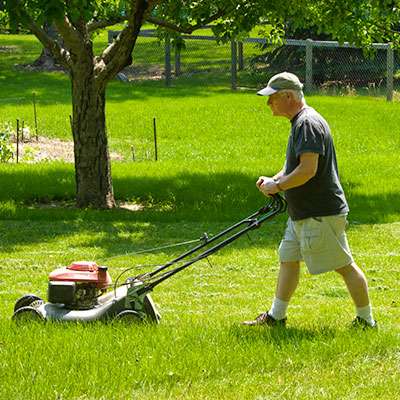 ________________________________________________________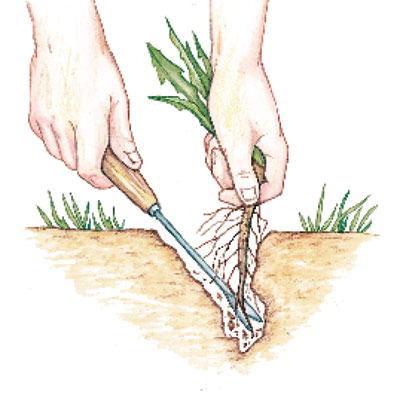 ________________________________________________________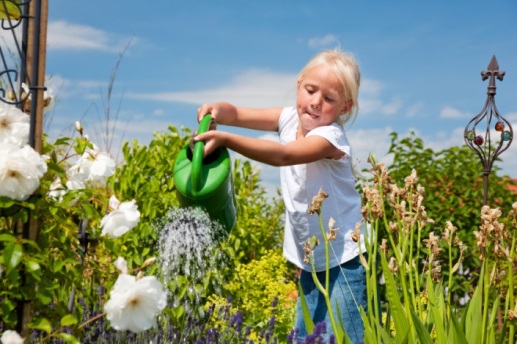 ________________________________________________________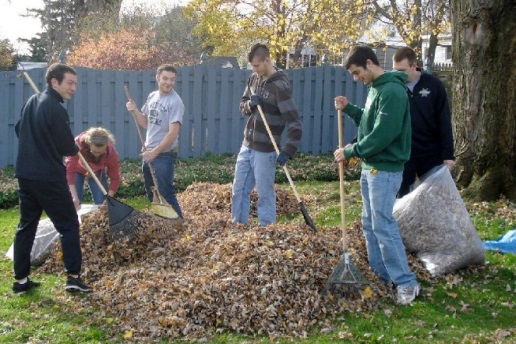 ________________________________________________________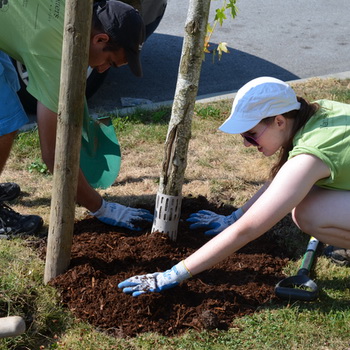 ________________________________________________________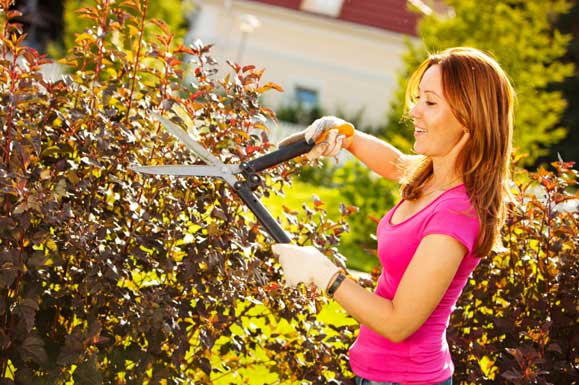 ________________________________________________________________________________________________________________________________________________________________________________________________________________________________________________________________________________________________________________________________________________________________________________________________________